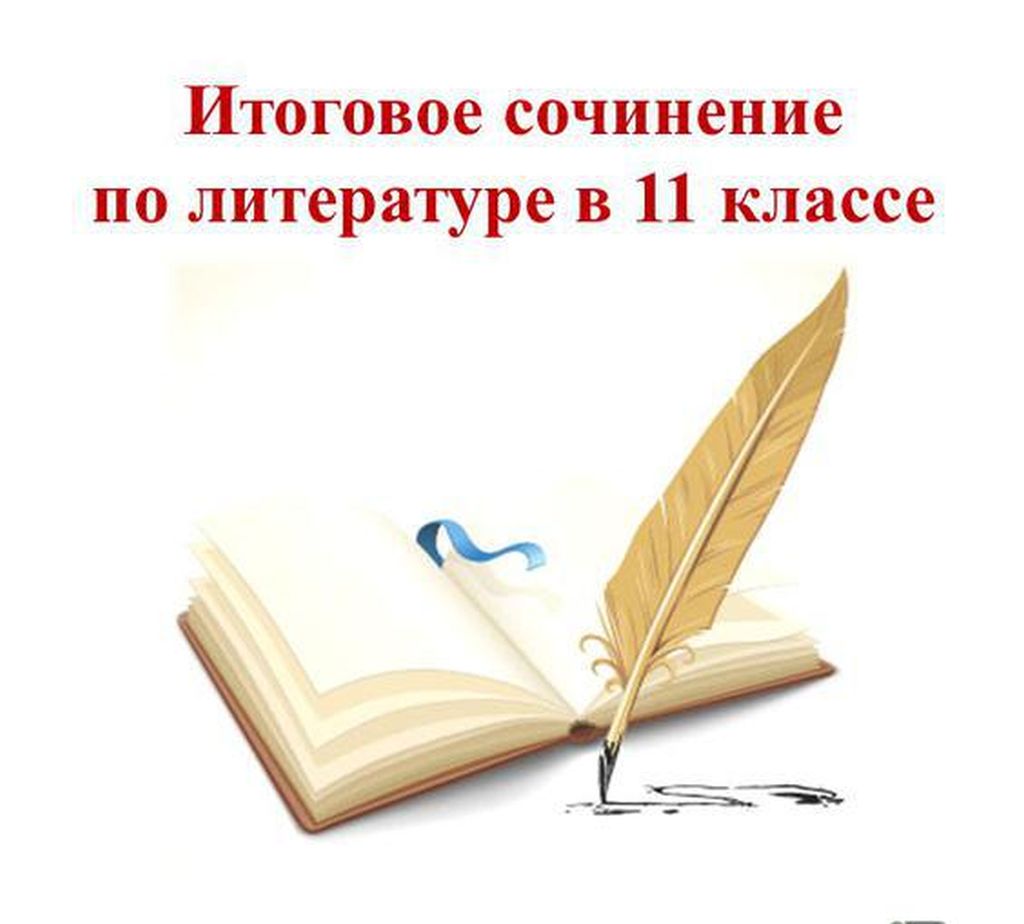 Информация о сроках и месте приема заявлений участников итогового сочинения (изложения) по образовательным программам среднего общего образования в 2018 году (11 класс)Информация о сроках и месте приема заявлений участников итогового сочинения (изложения) по образовательным программам среднего общего образования в 2018 году (11 класс)Информация о сроках и месте приема заявлений участников итогового сочинения (изложения) по образовательным программам среднего общего образования в 2018 году (11 класс)Информация о сроках и месте приема заявлений участников итогового сочинения (изложения) по образовательным программам среднего общего образования в 2018 году (11 класс)Сроки подачи заявленийОтветственный за прием заявленийКонтактный телефонНомер кабинетаДо 25 ноября 2018 годаКоротеев Алексей Михайлович, заместитель директора по УВР(34940) 2-11-06229 (учительская)